RENCANA PEMBELAJARAN SEMESTER (RPS)Dosen PJ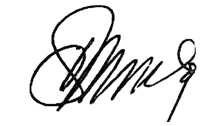 Prof. Ag.Bambang setiyadi, M.A, Ph.DMATA KULIAH (MK)KODEBOBOT (sks)SEMESTERTanggalpenyususnResearch in Language Teaching 2 (2-0)PBI816207T= 3 (3-0)Genap18 Juli 2020OTORISASI / PENGESAHANDosen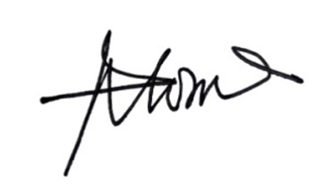 Koordinator RMK (optional)DosenKoordinator RMK (optional)DosenKoordinator RMK (optional)Ka PRODIDr. Flora, M.PdKa PRODIDr. Flora, M.PdOTORISASI / PENGESAHANProf.Ag. BambangSetyadi, M.A, Ph.D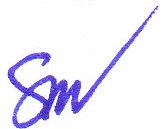 Prof. Patuan Raja, M.PdProf.Ag. BambangSetyadi, M.A, Ph.DProf. Patuan Raja, M.PdProf.Ag. BambangSetyadi, M.A, Ph.DProf. Patuan Raja, M.PdKa PRODIDr. Flora, M.PdKa PRODIDr. Flora, M.PdCCapaianPembelajaranCCapaianPembelajaranCPL-PRODI yang dibebankanpada MKCPL-PRODI yang dibebankanpada MKCPL-PRODI yang dibebankanpada MKCPL-PRODI yang dibebankanpada MKCPL-PRODI yang dibebankanpada MKCPL-PRODI yang dibebankanpada MKCPL-PRODI yang dibebankanpada MKCPL-PRODI yang dibebankanpada MKCCapaianPembelajaranCCapaianPembelajaranSikapSikapMenunjukkansikapbertanggungjawabataspekerjaan di bidangkeahliannyasecaramandiri; dan menginternalisasisemangatkemandirian.Menunjukkansikapbertanggungjawabataspekerjaan di bidangkeahliannyasecaramandiri; dan menginternalisasisemangatkemandirian.Menunjukkansikapbertanggungjawabataspekerjaan di bidangkeahliannyasecaramandiri; dan menginternalisasisemangatkemandirian.Menunjukkansikapbertanggungjawabataspekerjaan di bidangkeahliannyasecaramandiri; dan menginternalisasisemangatkemandirian.Menunjukkansikapbertanggungjawabataspekerjaan di bidangkeahliannyasecaramandiri; dan menginternalisasisemangatkemandirian.Menunjukkansikapbertanggungjawabataspekerjaan di bidangkeahliannyasecaramandiri; dan menginternalisasisemangatkemandirian.CCapaianPembelajaranCCapaianPembelajaranPengetahuanPengetahuanMampumenjelaskan dan mengkritisikonsep-konsep yang berkaitandenganrancanganpenelitianbaikkualitatifmaupunkuantitatifMampumenjelaskan dan mengkritisikonsep-konsep yang berkaitandenganrancanganpenelitianbaikkualitatifmaupunkuantitatifMampumenjelaskan dan mengkritisikonsep-konsep yang berkaitandenganrancanganpenelitianbaikkualitatifmaupunkuantitatifMampumenjelaskan dan mengkritisikonsep-konsep yang berkaitandenganrancanganpenelitianbaikkualitatifmaupunkuantitatifMampumenjelaskan dan mengkritisikonsep-konsep yang berkaitandenganrancanganpenelitianbaikkualitatifmaupunkuantitatifMampumenjelaskan dan mengkritisikonsep-konsep yang berkaitandenganrancanganpenelitianbaikkualitatifmaupunkuantitatifCCapaianPembelajaranCCapaianPembelajaranKeterampilanUmumKeterampilanUmumMampumenjelaskan dan mengkrikitisisu-isu yang berkaitandenganruanglingkuppenelitian Bahasa dan kebahasaanInggrisMampumenjelaskan dan mengkrikitisisu-isu yang berkaitandenganruanglingkuppenelitian Bahasa dan kebahasaanInggrisMampumenjelaskan dan mengkrikitisisu-isu yang berkaitandenganruanglingkuppenelitian Bahasa dan kebahasaanInggrisMampumenjelaskan dan mengkrikitisisu-isu yang berkaitandenganruanglingkuppenelitian Bahasa dan kebahasaanInggrisMampumenjelaskan dan mengkrikitisisu-isu yang berkaitandenganruanglingkuppenelitian Bahasa dan kebahasaanInggrisMampumenjelaskan dan mengkrikitisisu-isu yang berkaitandenganruanglingkuppenelitian Bahasa dan kebahasaanInggrisCCapaianPembelajaranCCapaianPembelajaranKeterampilanKhususKeterampilanKhususMampumerancang proposal penelitian yang berkaitandengan Bahasa dan kebahasaan .Mampumerancang proposal penelitian yang berkaitandengan Bahasa dan kebahasaan .Mampumerancang proposal penelitian yang berkaitandengan Bahasa dan kebahasaan .Mampumerancang proposal penelitian yang berkaitandengan Bahasa dan kebahasaan .Mampumerancang proposal penelitian yang berkaitandengan Bahasa dan kebahasaan .Mampumerancang proposal penelitian yang berkaitandengan Bahasa dan kebahasaan .CCapaianPembelajaranCCapaianPembelajaranCapaianPembelajaran Mata Kuliah (CPMK)CapaianPembelajaran Mata Kuliah (CPMK)CapaianPembelajaran Mata Kuliah (CPMK)CapaianPembelajaran Mata Kuliah (CPMK)CapaianPembelajaran Mata Kuliah (CPMK)CapaianPembelajaran Mata Kuliah (CPMK)CapaianPembelajaran Mata Kuliah (CPMK)CapaianPembelajaran Mata Kuliah (CPMK)CCapaianPembelajaranCCapaianPembelajaranCPMKCPMKCCapaianPembelajaranCCapaianPembelajaranCPL ⬌Sub-CPMKCPL ⬌Sub-CPMKCPL ⬌Sub-CPMKCPL ⬌Sub-CPMKCPL ⬌Sub-CPMKCPL ⬌Sub-CPMKCPL ⬌Sub-CPMKCPL ⬌Sub-CPMKCCapaianPembelajaranCCapaianPembelajaranCPMK 1CPMK 1Mampumenjelaskankonseppenelitiandalambahasa dan kebahasaanMampumenjelaskankonseppenelitiandalambahasa dan kebahasaanMampumenjelaskankonseppenelitiandalambahasa dan kebahasaanMampumenjelaskankonseppenelitiandalambahasa dan kebahasaanMampumenjelaskankonseppenelitiandalambahasa dan kebahasaanMampumenjelaskankonseppenelitiandalambahasa dan kebahasaanCCapaianPembelajaranCCapaianPembelajaranCPMK 2CPMK 2Mampumenjelaskanruanglingkuppnelitianbahasa dan kebahasaanMampumenjelaskanruanglingkuppnelitianbahasa dan kebahasaanMampumenjelaskanruanglingkuppnelitianbahasa dan kebahasaanMampumenjelaskanruanglingkuppnelitianbahasa dan kebahasaanMampumenjelaskanruanglingkuppnelitianbahasa dan kebahasaanMampumenjelaskanruanglingkuppnelitianbahasa dan kebahasaanCCapaianPembelajaranCCapaianPembelajaranCPMK 3CPMK 3Mampumenjelaskankomponen-komponen yang harusada pada latarbelakangpenelitian. Bahasa dan kebahasaan dan menguraikan novelty (kebaharuan).Mampumenjelaskankomponen-komponen yang harusada pada latarbelakangpenelitian. Bahasa dan kebahasaan dan menguraikan novelty (kebaharuan).Mampumenjelaskankomponen-komponen yang harusada pada latarbelakangpenelitian. Bahasa dan kebahasaan dan menguraikan novelty (kebaharuan).Mampumenjelaskankomponen-komponen yang harusada pada latarbelakangpenelitian. Bahasa dan kebahasaan dan menguraikan novelty (kebaharuan).Mampumenjelaskankomponen-komponen yang harusada pada latarbelakangpenelitian. Bahasa dan kebahasaan dan menguraikan novelty (kebaharuan).Mampumenjelaskankomponen-komponen yang harusada pada latarbelakangpenelitian. Bahasa dan kebahasaan dan menguraikan novelty (kebaharuan).CCapaianPembelajaranCCapaianPembelajaranCPMK 4CPMK 4Mampumerumuskanmasalahpenelitianberdasarkanlatarbelakangpenelitian yang telahtelahdirancang.Mampumerumuskanmasalahpenelitianberdasarkanlatarbelakangpenelitian yang telahtelahdirancang.Mampumerumuskanmasalahpenelitianberdasarkanlatarbelakangpenelitian yang telahtelahdirancang.Mampumerumuskanmasalahpenelitianberdasarkanlatarbelakangpenelitian yang telahtelahdirancang.Mampumerumuskanmasalahpenelitianberdasarkanlatarbelakangpenelitian yang telahtelahdirancang.Mampumerumuskanmasalahpenelitianberdasarkanlatarbelakangpenelitian yang telahtelahdirancang.CCapaianPembelajaranCCapaianPembelajaranCPMK5CPMK5Mampumenjelaskanfungsikajianteori dan bagaimancaramengutippendapat para pakar.Mampumenjelaskanfungsikajianteori dan bagaimancaramengutippendapat para pakar.Mampumenjelaskanfungsikajianteori dan bagaimancaramengutippendapat para pakar.Mampumenjelaskanfungsikajianteori dan bagaimancaramengutippendapat para pakar.Mampumenjelaskanfungsikajianteori dan bagaimancaramengutippendapat para pakar.Mampumenjelaskanfungsikajianteori dan bagaimancaramengutippendapat para pakar.CCapaianPembelajaranCCapaianPembelajaranCPMK6 dan 7CPMK6 dan 7Mahasiswa menjelaskandan merancangmetodologipenelitian yang berhubungandenganbahasa dan kebahasaanbaikjenis-jenis penelitian kualitatifmaupunkuantitatif.Mahasiswa menjelaskandan merancangmetodologipenelitian yang berhubungandenganbahasa dan kebahasaanbaikjenis-jenis penelitian kualitatifmaupunkuantitatif.Mahasiswa menjelaskandan merancangmetodologipenelitian yang berhubungandenganbahasa dan kebahasaanbaikjenis-jenis penelitian kualitatifmaupunkuantitatif.Mahasiswa menjelaskandan merancangmetodologipenelitian yang berhubungandenganbahasa dan kebahasaanbaikjenis-jenis penelitian kualitatifmaupunkuantitatif.Mahasiswa menjelaskandan merancangmetodologipenelitian yang berhubungandenganbahasa dan kebahasaanbaikjenis-jenis penelitian kualitatifmaupunkuantitatif.Mahasiswa menjelaskandan merancangmetodologipenelitian yang berhubungandenganbahasa dan kebahasaanbaikjenis-jenis penelitian kualitatifmaupunkuantitatif.CCapaianPembelajaranCCapaianPembelajaranCPMK8CPMK8Mahasiswa mampu menjelaskan  dan merancang instrument penelitiankualitatifbahasa dan kebahasaanbersertacontohnyaMahasiswa mampu menjelaskan  dan merancang instrument penelitiankualitatifbahasa dan kebahasaanbersertacontohnyaMahasiswa mampu menjelaskan  dan merancang instrument penelitiankualitatifbahasa dan kebahasaanbersertacontohnyaMahasiswa mampu menjelaskan  dan merancang instrument penelitiankualitatifbahasa dan kebahasaanbersertacontohnyaMahasiswa mampu menjelaskan  dan merancang instrument penelitiankualitatifbahasa dan kebahasaanbersertacontohnyaMahasiswa mampu menjelaskan  dan merancang instrument penelitiankualitatifbahasa dan kebahasaanbersertacontohnyaCCapaianPembelajaranCCapaianPembelajaranCPMK 9,10CPMK 9,10Mampumerancang draft latarbelakangpenelitian yang berkaitandenganbahasa dan kebahasaanMampumerancang draft latarbelakangpenelitian yang berkaitandenganbahasa dan kebahasaanMampumerancang draft latarbelakangpenelitian yang berkaitandenganbahasa dan kebahasaanMampumerancang draft latarbelakangpenelitian yang berkaitandenganbahasa dan kebahasaanMampumerancang draft latarbelakangpenelitian yang berkaitandenganbahasa dan kebahasaanMampumerancang draft latarbelakangpenelitian yang berkaitandenganbahasa dan kebahasaanCCapaianPembelajaranCCapaianPembelajaranCPMK11, 12CPMK11, 12Mampu merancang draft metodologi penelitian berdasarkan masalah penelitianMampu merancang draft metodologi penelitian berdasarkan masalah penelitianMampu merancang draft metodologi penelitian berdasarkan masalah penelitianMampu merancang draft metodologi penelitian berdasarkan masalah penelitianMampu merancang draft metodologi penelitian berdasarkan masalah penelitianMampu merancang draft metodologi penelitian berdasarkan masalah penelitianCCapaianPembelajaranCCapaianPembelajaranCPMK, 13,14 dan 15CPMK, 13,14 dan 15Mampumepresentasikan dan mengkritisi draft penelitianMampumepresentasikan dan mengkritisi draft penelitianMampumepresentasikan dan mengkritisi draft penelitianMampumepresentasikan dan mengkritisi draft penelitianMampumepresentasikan dan mengkritisi draft penelitianMampumepresentasikan dan mengkritisi draft penelitianCCapaianPembelajaranCCapaianPembelajaranCCapaianPembelajaranCCapaianPembelajaranCCapaianPembelajaranCCapaianPembelajaranCCapaianPembelajaranCCapaianPembelajaranCCapaianPembelajaranCCapaianPembelajaranCCapaianPembelajaranCCapaianPembelajaranCCapaianPembelajaranCCapaianPembelajaranCCapaianPembelajaranCCapaianPembelajaranCCapaianPembelajaranCCapaianPembelajaranCCapaianPembelajaranCCapaianPembelajaranCCapaianPembelajaranCCapaianPembelajaranCCapaianPembelajaranCCapaianPembelajaranDiskripsiSingkatMKDiskripsiSingkatMKMahasiswa mengkaji jenis-jenis penelitian, merancang, dan mengembangkan metode penelitian berdasarkan masalah penelitian di bidang kebahasaan dan pembelajaran bahasa. Selain itu, mahasiswa juga mengkaji jenis-jenis instrumen, merancang dan mengembangkan  instrumen berdasarkan masalah penelitian.Mahasiswa mengkaji jenis-jenis penelitian, merancang, dan mengembangkan metode penelitian berdasarkan masalah penelitian di bidang kebahasaan dan pembelajaran bahasa. Selain itu, mahasiswa juga mengkaji jenis-jenis instrumen, merancang dan mengembangkan  instrumen berdasarkan masalah penelitian.Mahasiswa mengkaji jenis-jenis penelitian, merancang, dan mengembangkan metode penelitian berdasarkan masalah penelitian di bidang kebahasaan dan pembelajaran bahasa. Selain itu, mahasiswa juga mengkaji jenis-jenis instrumen, merancang dan mengembangkan  instrumen berdasarkan masalah penelitian.Mahasiswa mengkaji jenis-jenis penelitian, merancang, dan mengembangkan metode penelitian berdasarkan masalah penelitian di bidang kebahasaan dan pembelajaran bahasa. Selain itu, mahasiswa juga mengkaji jenis-jenis instrumen, merancang dan mengembangkan  instrumen berdasarkan masalah penelitian.Mahasiswa mengkaji jenis-jenis penelitian, merancang, dan mengembangkan metode penelitian berdasarkan masalah penelitian di bidang kebahasaan dan pembelajaran bahasa. Selain itu, mahasiswa juga mengkaji jenis-jenis instrumen, merancang dan mengembangkan  instrumen berdasarkan masalah penelitian.Mahasiswa mengkaji jenis-jenis penelitian, merancang, dan mengembangkan metode penelitian berdasarkan masalah penelitian di bidang kebahasaan dan pembelajaran bahasa. Selain itu, mahasiswa juga mengkaji jenis-jenis instrumen, merancang dan mengembangkan  instrumen berdasarkan masalah penelitian.Mahasiswa mengkaji jenis-jenis penelitian, merancang, dan mengembangkan metode penelitian berdasarkan masalah penelitian di bidang kebahasaan dan pembelajaran bahasa. Selain itu, mahasiswa juga mengkaji jenis-jenis instrumen, merancang dan mengembangkan  instrumen berdasarkan masalah penelitian.Mahasiswa mengkaji jenis-jenis penelitian, merancang, dan mengembangkan metode penelitian berdasarkan masalah penelitian di bidang kebahasaan dan pembelajaran bahasa. Selain itu, mahasiswa juga mengkaji jenis-jenis instrumen, merancang dan mengembangkan  instrumen berdasarkan masalah penelitian.BahanKajian:MateriPembelajaranBahanKajian:MateriPembelajaranRuanglingkuppenelitianbahasa dan kebahasaan,;komponen-komponenpenting yang harusada pada latarbelakang, menguraikan novelty (kebaharuan); konsepdalammenguraikankajianteori, konsepdalammenguruaikanmetodologipenelitian, Ruanglingkuppenelitianbahasa dan kebahasaan,;komponen-komponenpenting yang harusada pada latarbelakang, menguraikan novelty (kebaharuan); konsepdalammenguraikankajianteori, konsepdalammenguruaikanmetodologipenelitian, Ruanglingkuppenelitianbahasa dan kebahasaan,;komponen-komponenpenting yang harusada pada latarbelakang, menguraikan novelty (kebaharuan); konsepdalammenguraikankajianteori, konsepdalammenguruaikanmetodologipenelitian, Ruanglingkuppenelitianbahasa dan kebahasaan,;komponen-komponenpenting yang harusada pada latarbelakang, menguraikan novelty (kebaharuan); konsepdalammenguraikankajianteori, konsepdalammenguruaikanmetodologipenelitian, Ruanglingkuppenelitianbahasa dan kebahasaan,;komponen-komponenpenting yang harusada pada latarbelakang, menguraikan novelty (kebaharuan); konsepdalammenguraikankajianteori, konsepdalammenguruaikanmetodologipenelitian, Ruanglingkuppenelitianbahasa dan kebahasaan,;komponen-komponenpenting yang harusada pada latarbelakang, menguraikan novelty (kebaharuan); konsepdalammenguraikankajianteori, konsepdalammenguruaikanmetodologipenelitian, Ruanglingkuppenelitianbahasa dan kebahasaan,;komponen-komponenpenting yang harusada pada latarbelakang, menguraikan novelty (kebaharuan); konsepdalammenguraikankajianteori, konsepdalammenguruaikanmetodologipenelitian, Ruanglingkuppenelitianbahasa dan kebahasaan,;komponen-komponenpenting yang harusada pada latarbelakang, menguraikan novelty (kebaharuan); konsepdalammenguraikankajianteori, konsepdalammenguruaikanmetodologipenelitian, PustakaPustaka1.  Ag. Bambang Setiyadi. 2014., Penelitian Tindakan untuk Guru dan Mahasiswa  Yogyakarta: Graha  Ilmu, 2. Ag. Bambang Setiyadi. 2018. Metodologi Penelitian untuk Pengajaran Bahasa Asing: Pendekatan Kuantitaif dan Kualitatif (Edisi 2). Yogyakarta: Graha Ilmu.3. Ag. Bambang Setiyadi & M. Sukirlan. 2016. Language Attitude and Motivation of the Islamic School Students: How do Madrasa Students of the Academic Year 2013 -2014 in Indonesia Perceive English, English Teaching and Learning and Native Speakers of English? . Pertanika Journal of Social Science and Humanities. Vol. 23, No. 1.4. Ag. Bambang Setiyadi, M. Sukirlan & Mahpul.  2016. How Successful Learners Employ Learning Strategies in EFL Setting in Indonesian Context.  English Language Teaching, Vol. 9, No. 8.5. Ag. Bambang Setiyadi, Mahpul & B. Anggit Wicaksono, 2019. Exploring motivational orientations of English as foreign language (EFL) learners: A case study in Indonesia, South African Journal of Education, Vol. 39 No.1.1.  Ag. Bambang Setiyadi. 2014., Penelitian Tindakan untuk Guru dan Mahasiswa  Yogyakarta: Graha  Ilmu, 2. Ag. Bambang Setiyadi. 2018. Metodologi Penelitian untuk Pengajaran Bahasa Asing: Pendekatan Kuantitaif dan Kualitatif (Edisi 2). Yogyakarta: Graha Ilmu.3. Ag. Bambang Setiyadi & M. Sukirlan. 2016. Language Attitude and Motivation of the Islamic School Students: How do Madrasa Students of the Academic Year 2013 -2014 in Indonesia Perceive English, English Teaching and Learning and Native Speakers of English? . Pertanika Journal of Social Science and Humanities. Vol. 23, No. 1.4. Ag. Bambang Setiyadi, M. Sukirlan & Mahpul.  2016. How Successful Learners Employ Learning Strategies in EFL Setting in Indonesian Context.  English Language Teaching, Vol. 9, No. 8.5. Ag. Bambang Setiyadi, Mahpul & B. Anggit Wicaksono, 2019. Exploring motivational orientations of English as foreign language (EFL) learners: A case study in Indonesia, South African Journal of Education, Vol. 39 No.1.1.  Ag. Bambang Setiyadi. 2014., Penelitian Tindakan untuk Guru dan Mahasiswa  Yogyakarta: Graha  Ilmu, 2. Ag. Bambang Setiyadi. 2018. Metodologi Penelitian untuk Pengajaran Bahasa Asing: Pendekatan Kuantitaif dan Kualitatif (Edisi 2). Yogyakarta: Graha Ilmu.3. Ag. Bambang Setiyadi & M. Sukirlan. 2016. Language Attitude and Motivation of the Islamic School Students: How do Madrasa Students of the Academic Year 2013 -2014 in Indonesia Perceive English, English Teaching and Learning and Native Speakers of English? . Pertanika Journal of Social Science and Humanities. Vol. 23, No. 1.4. Ag. Bambang Setiyadi, M. Sukirlan & Mahpul.  2016. How Successful Learners Employ Learning Strategies in EFL Setting in Indonesian Context.  English Language Teaching, Vol. 9, No. 8.5. Ag. Bambang Setiyadi, Mahpul & B. Anggit Wicaksono, 2019. Exploring motivational orientations of English as foreign language (EFL) learners: A case study in Indonesia, South African Journal of Education, Vol. 39 No.1.1.  Ag. Bambang Setiyadi. 2014., Penelitian Tindakan untuk Guru dan Mahasiswa  Yogyakarta: Graha  Ilmu, 2. Ag. Bambang Setiyadi. 2018. Metodologi Penelitian untuk Pengajaran Bahasa Asing: Pendekatan Kuantitaif dan Kualitatif (Edisi 2). Yogyakarta: Graha Ilmu.3. Ag. Bambang Setiyadi & M. Sukirlan. 2016. Language Attitude and Motivation of the Islamic School Students: How do Madrasa Students of the Academic Year 2013 -2014 in Indonesia Perceive English, English Teaching and Learning and Native Speakers of English? . Pertanika Journal of Social Science and Humanities. Vol. 23, No. 1.4. Ag. Bambang Setiyadi, M. Sukirlan & Mahpul.  2016. How Successful Learners Employ Learning Strategies in EFL Setting in Indonesian Context.  English Language Teaching, Vol. 9, No. 8.5. Ag. Bambang Setiyadi, Mahpul & B. Anggit Wicaksono, 2019. Exploring motivational orientations of English as foreign language (EFL) learners: A case study in Indonesia, South African Journal of Education, Vol. 39 No.1.1.  Ag. Bambang Setiyadi. 2014., Penelitian Tindakan untuk Guru dan Mahasiswa  Yogyakarta: Graha  Ilmu, 2. Ag. Bambang Setiyadi. 2018. Metodologi Penelitian untuk Pengajaran Bahasa Asing: Pendekatan Kuantitaif dan Kualitatif (Edisi 2). Yogyakarta: Graha Ilmu.3. Ag. Bambang Setiyadi & M. Sukirlan. 2016. Language Attitude and Motivation of the Islamic School Students: How do Madrasa Students of the Academic Year 2013 -2014 in Indonesia Perceive English, English Teaching and Learning and Native Speakers of English? . Pertanika Journal of Social Science and Humanities. Vol. 23, No. 1.4. Ag. Bambang Setiyadi, M. Sukirlan & Mahpul.  2016. How Successful Learners Employ Learning Strategies in EFL Setting in Indonesian Context.  English Language Teaching, Vol. 9, No. 8.5. Ag. Bambang Setiyadi, Mahpul & B. Anggit Wicaksono, 2019. Exploring motivational orientations of English as foreign language (EFL) learners: A case study in Indonesia, South African Journal of Education, Vol. 39 No.1.1.  Ag. Bambang Setiyadi. 2014., Penelitian Tindakan untuk Guru dan Mahasiswa  Yogyakarta: Graha  Ilmu, 2. Ag. Bambang Setiyadi. 2018. Metodologi Penelitian untuk Pengajaran Bahasa Asing: Pendekatan Kuantitaif dan Kualitatif (Edisi 2). Yogyakarta: Graha Ilmu.3. Ag. Bambang Setiyadi & M. Sukirlan. 2016. Language Attitude and Motivation of the Islamic School Students: How do Madrasa Students of the Academic Year 2013 -2014 in Indonesia Perceive English, English Teaching and Learning and Native Speakers of English? . Pertanika Journal of Social Science and Humanities. Vol. 23, No. 1.4. Ag. Bambang Setiyadi, M. Sukirlan & Mahpul.  2016. How Successful Learners Employ Learning Strategies in EFL Setting in Indonesian Context.  English Language Teaching, Vol. 9, No. 8.5. Ag. Bambang Setiyadi, Mahpul & B. Anggit Wicaksono, 2019. Exploring motivational orientations of English as foreign language (EFL) learners: A case study in Indonesia, South African Journal of Education, Vol. 39 No.1.1.  Ag. Bambang Setiyadi. 2014., Penelitian Tindakan untuk Guru dan Mahasiswa  Yogyakarta: Graha  Ilmu, 2. Ag. Bambang Setiyadi. 2018. Metodologi Penelitian untuk Pengajaran Bahasa Asing: Pendekatan Kuantitaif dan Kualitatif (Edisi 2). Yogyakarta: Graha Ilmu.3. Ag. Bambang Setiyadi & M. Sukirlan. 2016. Language Attitude and Motivation of the Islamic School Students: How do Madrasa Students of the Academic Year 2013 -2014 in Indonesia Perceive English, English Teaching and Learning and Native Speakers of English? . Pertanika Journal of Social Science and Humanities. Vol. 23, No. 1.4. Ag. Bambang Setiyadi, M. Sukirlan & Mahpul.  2016. How Successful Learners Employ Learning Strategies in EFL Setting in Indonesian Context.  English Language Teaching, Vol. 9, No. 8.5. Ag. Bambang Setiyadi, Mahpul & B. Anggit Wicaksono, 2019. Exploring motivational orientations of English as foreign language (EFL) learners: A case study in Indonesia, South African Journal of Education, Vol. 39 No.1.1.  Ag. Bambang Setiyadi. 2014., Penelitian Tindakan untuk Guru dan Mahasiswa  Yogyakarta: Graha  Ilmu, 2. Ag. Bambang Setiyadi. 2018. Metodologi Penelitian untuk Pengajaran Bahasa Asing: Pendekatan Kuantitaif dan Kualitatif (Edisi 2). Yogyakarta: Graha Ilmu.3. Ag. Bambang Setiyadi & M. Sukirlan. 2016. Language Attitude and Motivation of the Islamic School Students: How do Madrasa Students of the Academic Year 2013 -2014 in Indonesia Perceive English, English Teaching and Learning and Native Speakers of English? . Pertanika Journal of Social Science and Humanities. Vol. 23, No. 1.4. Ag. Bambang Setiyadi, M. Sukirlan & Mahpul.  2016. How Successful Learners Employ Learning Strategies in EFL Setting in Indonesian Context.  English Language Teaching, Vol. 9, No. 8.5. Ag. Bambang Setiyadi, Mahpul & B. Anggit Wicaksono, 2019. Exploring motivational orientations of English as foreign language (EFL) learners: A case study in Indonesia, South African Journal of Education, Vol. 39 No.1.Week LEARNING OUTCOMESLEARNING OUTCOMESBAHAN KAJIAN (Materi Ajar)BAHAN KAJIAN (Materi Ajar)METODE PEMBELWAKTUPENGALAMAN BELAJAR MAHASISWAKRITERIA PENILAIAN DAN INDIKATORBOBOT NILAI11. Mahasiswa mampu  menjelaskanruanglingkuppenelitianbahasa dan kebahasaan.2. Mahasiswamampumemebericontoh-contohpenelitianpembelajaranbahasa1. Mahasiswa mampu  menjelaskanruanglingkuppenelitianbahasa dan kebahasaan.2. Mahasiswamampumemebericontoh-contohpenelitianpembelajaranbahasaRuanglingkuppenelitianbahasa dan kebahasaanRuanglingkuppenelitianbahasa dan kebahasaanCeramah dan tanyajawab150’1. Mendengarkanpenjelasan2. Beratanya dan memberikomentar.Kriteria penilaian yang digunakan penilaian acuan patokan (PAP) berdasarkan kunci jawaban dan rubrik penilaianJawaban mahasiswa ketika ditanya secara lisan5%21.Mahasiswamampumenjelaskanaperbedaanpenelitiankualitatif dan kuantitatif.1.Mahasiswamampumenjelaskanaperbedaanpenelitiankualitatif dan kuantitatif.Kualitatif dan kuantitatifdalampenelitianbahasa dan kebahasaanKualitatif dan kuantitatifdalampenelitianbahasa dan kebahasaanPresentasi dan tanyajawab150’1.Mendengarkan presentasitemannya2.Tanya jawab3. Mendengarkanrangkumandosenterkaittopik yang dipresentasikan..Kriteria penilaian yang digunakan penilaian acuan patokan (PAP) berdasarkan kunci jawaban dan rubrik penilaianJawaban mahasiswa ketika ditanya secara lisan5%3dan 41.Mahasiswa mampumenjelaskanbagaimanamenguraikanpentingnyatopikpermasalahan.2. Mahasiswamampumenguraikansebuah novelty (kebaharuan) dalamsebuahpenelitian. penelitian.3. Mhasiswamampumerumuskanmasalahpenelitian.1.Mahasiswa mampumenjelaskanbagaimanamenguraikanpentingnyatopikpermasalahan.2. Mahasiswamampumenguraikansebuah novelty (kebaharuan) dalamsebuahpenelitian. penelitian.3. Mhasiswamampumerumuskanmasalahpenelitian.Latarbelakangpenelitian.Latarbelakangpenelitian.Presentasi dan tanyajawab150’1.Mendengarkan presentasitemannya2.Tanya jawab3. Mendengarkanrangkumandosenterkaittopik yang dipresentasikan..Kriteria penilaian yang digunakan penilaian acuan patokan (PAP) berdasarkan kunci jawaban dan rubrik penilaianJawaban mahasiswa ketika ditanya secara lisan5%51.Mampumenjelaskanfungsikajianteori2. Mampumengungkapkankembalipendapat para pakarbaiksecaralangusngmaupunsecaratidaklangsung. merepharsecaramengutippendapat para pakar1.Mampumenjelaskanfungsikajianteori2. Mampumengungkapkankembalipendapat para pakarbaiksecaralangusngmaupunsecaratidaklangsung. merepharsecaramengutippendapat para pakarKajian teoridalampenelitianKajian teoridalampenelitianPresentasi dan tanyajawab150’1.Mendengarkan presentasitemannya2.Tanya jawab3. Mendengarkanrangkumandosenterkaittopik yang dipresentasikan..Kriteria penilaian yang digunakan penilaian acuan patokan (PAP) berdasarkan kunci jawaban dan rubrik penilaianJawaban mahasiswa ketika ditanya secara lisan5%61.Mampu menjelaskankonsepmetodologidalampenelitian2. Mampumenjelaskankomponen-komponen yang harusadadalammetodologi ;3. Mampumenjelaskankonsepsetiapkomponen yang adadalammetodologi1.Mampu menjelaskankonsepmetodologidalampenelitian2. Mampumenjelaskankomponen-komponen yang harusadadalammetodologi ;3. Mampumenjelaskankonsepsetiapkomponen yang adadalammetodologiMetodologipenelitianMetodologipenelitianPresentasi dan tanyajawab150’1.Mendengarkan presentasitemannya2.Tanya jawab3. Mendengarkanrangkumandosenterkaittopik yang dipresentasikan..Kriteria penilaian yang digunakan penilaian acuan patokan (PAP) berdasarkan kunci jawaban dan rubrik penilaianJawaban mahasiswa ketika ditanya secara lisan5%71.Mampu menjelaskan content validity  instrumenpenelitian;2. mampumenjelaskan construct validity instrumenpenelitian;3. mampumenganalis content instrumenpenelitian;4. mampumenganalis construct validity  instrumenpenelitian;.1.Mampu menjelaskan content validity  instrumenpenelitian;2. mampumenjelaskan construct validity instrumenpenelitian;3. mampumenganalis content instrumenpenelitian;4. mampumenganalis construct validity  instrumenpenelitian;.instrument penelitianinstrument penelitianPresentasi dan tanyajawab300’1.Mendengarkan presentasitemannya2.Tanya jawab3. Mendengarkanrangkumandosenterkaittopik yang dipresentasikan..Kriteria penilaian yang digunakan penilaian acuan patokan (PAP) berdasarkan kunci jawaban dan rubrik penilaianJawaban mahasiswa ketika ditanya secara lisan5%8UTSUTS15%91. Mampumengkrtisi instrument penelitian2.  Mampumerancangistrumenpenelitianberdasarkanmasalahpenelitian1. Mampumengkrtisi instrument penelitian2.  MampumerancangistrumenpenelitianberdasarkanmasalahpenelitianIntrumenpenelitianIntrumenpenelitian10 dan 111.Mampumerancang draft latarbelakangpenelitian yang berkaitandenganbahasa dan kebahasaan;2.Mampu mengkrtisidraft latarbelakangpenelitian yang berkaitandenganbahasa dan kebahasaan.1.Mampumerancang draft latarbelakangpenelitian yang berkaitandenganbahasa dan kebahasaan;2.Mampu mengkrtisidraft latarbelakangpenelitian yang berkaitandenganbahasa dan kebahasaan.Latarbelakangpenelitian yang berkaitandenganbahasa dan kebahasaanLatarbelakangpenelitian yang berkaitandenganbahasa dan kebahasaanPresentasi dan tanyajawab150’1.Mendengarkan presentasitemannya2.Tanya jawab3. Mendengarkanrangkumandosenterkaittopik yang dipresentasikan..Kriteria penilaian yang digunakan penilaian acuan patokan (PAP) berdasarkan kunci jawaban dan rubrik penilaianJawaban mahasiswa ketika ditanya secara lisan5%121. Mampu merancang draft  kajianteori berdasarkan masalah penelitian;2. Mampu mengkritisidraftkajianberdasarkan masalah penelitian1. Mampu merancang draft  kajianteori berdasarkan masalah penelitian;2. Mampu mengkritisidraftkajianberdasarkan masalah penelitianKajian teoriKajian teoriPresentasi dan tanyajawab150’1.Mendengarkan presentasitemannya2.Tanya jawab3. Mendengarkanrangkumandosenterkaittopik yang dipresentasikan..Kriteria penilaian yang digunakan penilaian acuan patokan (PAP) berdasarkan kunci jawaban dan rubrik penilaianJawaban mahasiswa ketika ditanya secara lisan5%13-151. Mampumerancangdan menjelaskandraft rancanganpenelitianberdasarkanmasalahpeelitian;2.  Mampu merancang dan menjelaskanpopulasi/sampel (subyek) 3. Mampu merancang dan menjelaskan instrument penelitian1. Mampumerancangdan menjelaskandraft rancanganpenelitianberdasarkanmasalahpeelitian;2.  Mampu merancang dan menjelaskanpopulasi/sampel (subyek) 3. Mampu merancang dan menjelaskan instrument penelitianMetodologipenelitianMetodologipenelitianPresentasi dan tanyajawab150’1.Mendengarkan presentasitemannya2.Tanya jawab3. Mendengarkanrangkumandosenterkaittopik yang dipresentasikan..Kriteria penilaian yang digunakan penilaian acuan patokan (PAP) berdasarkan kunci jawaban dan rubrik penilaianJawaban mahasiswa ketika ditanya secara lisan5%16UASUAS